DEĞERLER EĞİTİMİ            İNGİLİZCE            İNGİLİZCE            İNGİLİZCEAYIN RENGİAYIN RENGİAYIN RAKAMIAYIN RAKAMIAYIN RAKAMIAYIN TÜRK BÜYÜĞÜAYIN TÜRK BÜYÜĞÜHOŞGÖRÜ VE YARDIMLAŞMAFamily (aile)Numbers(numara)Colors(renkler)Family (aile)Numbers(numara)Colors(renkler)Family (aile)Numbers(numara)Colors(renkler)                           KIRMIZI                         SARI                           KIRMIZI                         SARI     1 - 2 RAKAMI     1 - 2 RAKAMI     1 - 2 RAKAMIFATİH SULTAN MEHMETFATİH SULTAN MEHMET   MÜZİK ETKİNLİĞİ   MÜZİK ETKİNLİĞİ   MÜZİK ETKİNLİĞİOYUN ETKİNLİĞİOYUN ETKİNLİĞİOYUN ETKİNLİĞİOYUN ETKİNLİĞİTÜRKÇE DİL ETKİNLİĞİTÜRKÇE DİL ETKİNLİĞİTÜRKÇE DİL ETKİNLİĞİAKIL VE ZEKÂBay mikrop * Ceviz adam*5 küçük şişe*Ellerim tombik 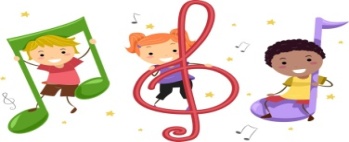 Bay mikrop * Ceviz adam*5 küçük şişe*Ellerim tombik Bay mikrop * Ceviz adam*5 küçük şişe*Ellerim tombik 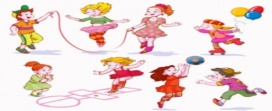 Bardak dizme   Dinazor ayaklarını takip etBardak yarışı    Topu düşürmeden dengede durVoleybolParkur oyunuÜfleme yarışıDenge oyunuKartal oyunuEski minder Sandalye kapmacaBardak dizme   Dinazor ayaklarını takip etBardak yarışı    Topu düşürmeden dengede durVoleybolParkur oyunuÜfleme yarışıDenge oyunuKartal oyunuEski minder Sandalye kapmacaBardak dizme   Dinazor ayaklarını takip etBardak yarışı    Topu düşürmeden dengede durVoleybolParkur oyunuÜfleme yarışıDenge oyunuKartal oyunuEski minder Sandalye kapmacaBardak dizme   Dinazor ayaklarını takip etBardak yarışı    Topu düşürmeden dengede durVoleybolParkur oyunuÜfleme yarışıDenge oyunuKartal oyunuEski minder Sandalye kapmaca                                           HİKÂYE ETKİNLİKLERİPARMAK OYUNU      TEKERLEMELER     BİLMECELER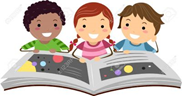                                            HİKÂYE ETKİNLİKLERİPARMAK OYUNU      TEKERLEMELER     BİLMECELER                                           HİKÂYE ETKİNLİKLERİPARMAK OYUNU      TEKERLEMELER     BİLMECELERSıralama Ze-karePuzzleAynısını bul 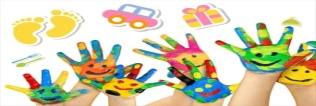 FEN VE DOĞAETKİNLİĞİFEN VE DOĞAETKİNLİĞİMONTESSORİ ETKİNLİĞİMONTESSORİ ETKİNLİĞİMONTESSORİ ETKİNLİĞİSANAT ETKİNLİĞİSANAT ETKİNLİĞİSANAT ETKİNLİĞİBELİRLİ GÜN VE HAFTALARBELİRLİ GÜN VE HAFTALARBELİRLİ GÜN VE HAFTALARPortakal suyu deneyiYangın tüpüSirke karbonatla balon şişirmeBasınç deneyi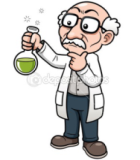 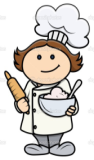 Portakal suyu deneyiYangın tüpüSirke karbonatla balon şişirmeBasınç deneyiNefes oyunuYüz çizmeAyakkabı giymeResim tamamlamaAynısını eşleştir 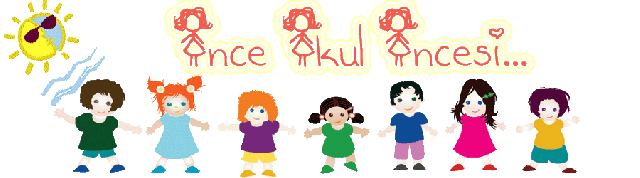 Nefes oyunuYüz çizmeAyakkabı giymeResim tamamlamaAynısını eşleştir Nefes oyunuYüz çizmeAyakkabı giymeResim tamamlamaAynısını eşleştir         Katlama sanatı ile kirpiZambak çiçeğiSihirli boyaYaprak baskısıYengeçKurbağaArkadaşının kalbine resim çizYuvarlama tekniği ile Türk Bayrağı yapımı        Katlama sanatı ile kirpiZambak çiçeğiSihirli boyaYaprak baskısıYengeçKurbağaArkadaşının kalbine resim çizYuvarlama tekniği ile Türk Bayrağı yapımı        Katlama sanatı ile kirpiZambak çiçeğiSihirli boyaYaprak baskısıYengeçKurbağaArkadaşının kalbine resim çizYuvarlama tekniği ile Türk Bayrağı yapımıHAYVVANLARI KORUMA GÜNÜ(4 EKİM)DÜNYA ÇOCUK GÜNÜ(EKİMİN İLK HAFTASI)         CUMHURİYET BAYRAMI(29 EKİM)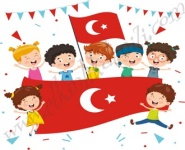 HAYVVANLARI KORUMA GÜNÜ(4 EKİM)DÜNYA ÇOCUK GÜNÜ(EKİMİN İLK HAFTASI)         CUMHURİYET BAYRAMI(29 EKİM)HAYVVANLARI KORUMA GÜNÜ(4 EKİM)DÜNYA ÇOCUK GÜNÜ(EKİMİN İLK HAFTASI)         CUMHURİYET BAYRAMI(29 EKİM)DEĞERLİ VELİMİZ;PAZARTESİ GÜNLERİMİZ KİTAP GÜNÜDÜR.(Çocuklara uygun kitaplar Çocukların Evden getirdikleri kitaplar okunacaktır.)SALI GÜNLERİMİZ PAYLAŞIM GÜNLERİDİR.(Çocukların paylaşmayı öğrenmeleri için birlikte yaptığınız veya satın aldığınız sağlıklı yiyecekleri paylaşım günüdür.)BU AY DOĞA YÜRÜYÜŞÜ GEZİMİZ VE KOT PARTİMİZ OLUCAKTIR.MUTFAK ETKİNLİĞİMİZ KURABİYE YAPIMI OLACAKTIR.                                                                                                                                                            BİLGİNİZE SEVGİLERİMİZLE                                                                                                                                                                                 ESRANUR DELİCEOĞLUDEĞERLİ VELİMİZ;PAZARTESİ GÜNLERİMİZ KİTAP GÜNÜDÜR.(Çocuklara uygun kitaplar Çocukların Evden getirdikleri kitaplar okunacaktır.)SALI GÜNLERİMİZ PAYLAŞIM GÜNLERİDİR.(Çocukların paylaşmayı öğrenmeleri için birlikte yaptığınız veya satın aldığınız sağlıklı yiyecekleri paylaşım günüdür.)BU AY DOĞA YÜRÜYÜŞÜ GEZİMİZ VE KOT PARTİMİZ OLUCAKTIR.MUTFAK ETKİNLİĞİMİZ KURABİYE YAPIMI OLACAKTIR.                                                                                                                                                            BİLGİNİZE SEVGİLERİMİZLE                                                                                                                                                                                 ESRANUR DELİCEOĞLUDEĞERLİ VELİMİZ;PAZARTESİ GÜNLERİMİZ KİTAP GÜNÜDÜR.(Çocuklara uygun kitaplar Çocukların Evden getirdikleri kitaplar okunacaktır.)SALI GÜNLERİMİZ PAYLAŞIM GÜNLERİDİR.(Çocukların paylaşmayı öğrenmeleri için birlikte yaptığınız veya satın aldığınız sağlıklı yiyecekleri paylaşım günüdür.)BU AY DOĞA YÜRÜYÜŞÜ GEZİMİZ VE KOT PARTİMİZ OLUCAKTIR.MUTFAK ETKİNLİĞİMİZ KURABİYE YAPIMI OLACAKTIR.                                                                                                                                                            BİLGİNİZE SEVGİLERİMİZLE                                                                                                                                                                                 ESRANUR DELİCEOĞLUDEĞERLİ VELİMİZ;PAZARTESİ GÜNLERİMİZ KİTAP GÜNÜDÜR.(Çocuklara uygun kitaplar Çocukların Evden getirdikleri kitaplar okunacaktır.)SALI GÜNLERİMİZ PAYLAŞIM GÜNLERİDİR.(Çocukların paylaşmayı öğrenmeleri için birlikte yaptığınız veya satın aldığınız sağlıklı yiyecekleri paylaşım günüdür.)BU AY DOĞA YÜRÜYÜŞÜ GEZİMİZ VE KOT PARTİMİZ OLUCAKTIR.MUTFAK ETKİNLİĞİMİZ KURABİYE YAPIMI OLACAKTIR.                                                                                                                                                            BİLGİNİZE SEVGİLERİMİZLE                                                                                                                                                                                 ESRANUR DELİCEOĞLUDEĞERLİ VELİMİZ;PAZARTESİ GÜNLERİMİZ KİTAP GÜNÜDÜR.(Çocuklara uygun kitaplar Çocukların Evden getirdikleri kitaplar okunacaktır.)SALI GÜNLERİMİZ PAYLAŞIM GÜNLERİDİR.(Çocukların paylaşmayı öğrenmeleri için birlikte yaptığınız veya satın aldığınız sağlıklı yiyecekleri paylaşım günüdür.)BU AY DOĞA YÜRÜYÜŞÜ GEZİMİZ VE KOT PARTİMİZ OLUCAKTIR.MUTFAK ETKİNLİĞİMİZ KURABİYE YAPIMI OLACAKTIR.                                                                                                                                                            BİLGİNİZE SEVGİLERİMİZLE                                                                                                                                                                                 ESRANUR DELİCEOĞLUDEĞERLİ VELİMİZ;PAZARTESİ GÜNLERİMİZ KİTAP GÜNÜDÜR.(Çocuklara uygun kitaplar Çocukların Evden getirdikleri kitaplar okunacaktır.)SALI GÜNLERİMİZ PAYLAŞIM GÜNLERİDİR.(Çocukların paylaşmayı öğrenmeleri için birlikte yaptığınız veya satın aldığınız sağlıklı yiyecekleri paylaşım günüdür.)BU AY DOĞA YÜRÜYÜŞÜ GEZİMİZ VE KOT PARTİMİZ OLUCAKTIR.MUTFAK ETKİNLİĞİMİZ KURABİYE YAPIMI OLACAKTIR.                                                                                                                                                            BİLGİNİZE SEVGİLERİMİZLE                                                                                                                                                                                 ESRANUR DELİCEOĞLUDEĞERLİ VELİMİZ;PAZARTESİ GÜNLERİMİZ KİTAP GÜNÜDÜR.(Çocuklara uygun kitaplar Çocukların Evden getirdikleri kitaplar okunacaktır.)SALI GÜNLERİMİZ PAYLAŞIM GÜNLERİDİR.(Çocukların paylaşmayı öğrenmeleri için birlikte yaptığınız veya satın aldığınız sağlıklı yiyecekleri paylaşım günüdür.)BU AY DOĞA YÜRÜYÜŞÜ GEZİMİZ VE KOT PARTİMİZ OLUCAKTIR.MUTFAK ETKİNLİĞİMİZ KURABİYE YAPIMI OLACAKTIR.                                                                                                                                                            BİLGİNİZE SEVGİLERİMİZLE                                                                                                                                                                                 ESRANUR DELİCEOĞLUDEĞERLİ VELİMİZ;PAZARTESİ GÜNLERİMİZ KİTAP GÜNÜDÜR.(Çocuklara uygun kitaplar Çocukların Evden getirdikleri kitaplar okunacaktır.)SALI GÜNLERİMİZ PAYLAŞIM GÜNLERİDİR.(Çocukların paylaşmayı öğrenmeleri için birlikte yaptığınız veya satın aldığınız sağlıklı yiyecekleri paylaşım günüdür.)BU AY DOĞA YÜRÜYÜŞÜ GEZİMİZ VE KOT PARTİMİZ OLUCAKTIR.MUTFAK ETKİNLİĞİMİZ KURABİYE YAPIMI OLACAKTIR.                                                                                                                                                            BİLGİNİZE SEVGİLERİMİZLE                                                                                                                                                                                 ESRANUR DELİCEOĞLUDEĞERLİ VELİMİZ;PAZARTESİ GÜNLERİMİZ KİTAP GÜNÜDÜR.(Çocuklara uygun kitaplar Çocukların Evden getirdikleri kitaplar okunacaktır.)SALI GÜNLERİMİZ PAYLAŞIM GÜNLERİDİR.(Çocukların paylaşmayı öğrenmeleri için birlikte yaptığınız veya satın aldığınız sağlıklı yiyecekleri paylaşım günüdür.)BU AY DOĞA YÜRÜYÜŞÜ GEZİMİZ VE KOT PARTİMİZ OLUCAKTIR.MUTFAK ETKİNLİĞİMİZ KURABİYE YAPIMI OLACAKTIR.                                                                                                                                                            BİLGİNİZE SEVGİLERİMİZLE                                                                                                                                                                                 ESRANUR DELİCEOĞLUDEĞERLİ VELİMİZ;PAZARTESİ GÜNLERİMİZ KİTAP GÜNÜDÜR.(Çocuklara uygun kitaplar Çocukların Evden getirdikleri kitaplar okunacaktır.)SALI GÜNLERİMİZ PAYLAŞIM GÜNLERİDİR.(Çocukların paylaşmayı öğrenmeleri için birlikte yaptığınız veya satın aldığınız sağlıklı yiyecekleri paylaşım günüdür.)BU AY DOĞA YÜRÜYÜŞÜ GEZİMİZ VE KOT PARTİMİZ OLUCAKTIR.MUTFAK ETKİNLİĞİMİZ KURABİYE YAPIMI OLACAKTIR.                                                                                                                                                            BİLGİNİZE SEVGİLERİMİZLE                                                                                                                                                                                 ESRANUR DELİCEOĞLUDEĞERLİ VELİMİZ;PAZARTESİ GÜNLERİMİZ KİTAP GÜNÜDÜR.(Çocuklara uygun kitaplar Çocukların Evden getirdikleri kitaplar okunacaktır.)SALI GÜNLERİMİZ PAYLAŞIM GÜNLERİDİR.(Çocukların paylaşmayı öğrenmeleri için birlikte yaptığınız veya satın aldığınız sağlıklı yiyecekleri paylaşım günüdür.)BU AY DOĞA YÜRÜYÜŞÜ GEZİMİZ VE KOT PARTİMİZ OLUCAKTIR.MUTFAK ETKİNLİĞİMİZ KURABİYE YAPIMI OLACAKTIR.                                                                                                                                                            BİLGİNİZE SEVGİLERİMİZLE                                                                                                                                                                                 ESRANUR DELİCEOĞLU